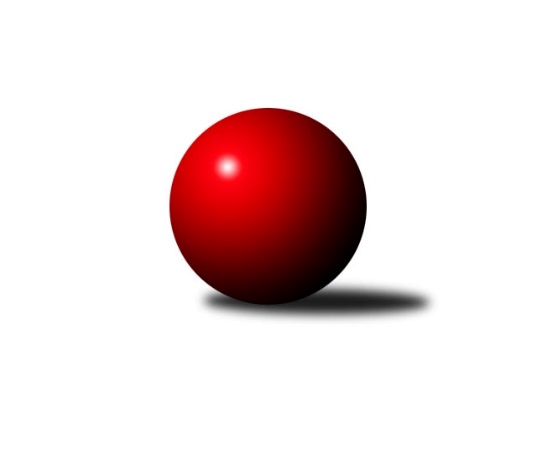 Č.26Ročník 2021/2022	22.4.2022Nejlepšího výkonu v tomto kole: 2750 dosáhlo družstvo: KK Vysoké Mýto Východočeská divize 2021/2022Výsledky 26. kolaSouhrnný přehled výsledků:KK Zálabák Smiřice 	- SKK Hořice C	14:2	2653:2486		14.4.TJ Start Rychnov n. Kn. B	- TJ Lokomotiva Trutnov B	4:12	2602:2729		14.4.TJ Jiskra Hylváty	- SK Solnice 	14:2	2549:2398		14.4.SKK Třebechovice p. O.	- KK Dobruška 	2:14	2517:2591		14.4.KK Vysoké Mýto 	- SKK Náchod B	16:0	2750:2561		14.4.TJ Nová Paka 	- TJ Červený Kostelec B	16:0	2683:2571		14.4.SKK Vrchlabí SPVR B	- TJ Dvůr Králové n. L. 	12:4	2533:2527		14.4.KK Vysoké Mýto 	- TJ Jiskra Hylváty	16:0	2858:2471		12.4.TJ Jiskra Hylváty	- TJ Dvůr Králové n. L. 	5:11	2486:2654		22.4.Tabulka družstev:	1.	KK Vysoké Mýto	26	22	1	3	317 : 99 	 	 2661	45	2.	SKK Náchod B	26	19	1	6	278 : 138 	 	 2679	39	3.	TJ Dvůr Králové n. L.	26	19	0	7	257 : 159 	 	 2626	38	4.	TJ Nová Paka	26	15	1	10	233 : 183 	 	 2614	31	5.	TJ Červený Kostelec B	26	14	0	12	223 : 193 	 	 2597	28	6.	SKK Třebechovice p. O.	26	14	0	12	220 : 196 	 	 2574	28	7.	KK Dobruška	26	12	2	12	218 : 198 	 	 2626	26	8.	TJ Lokomotiva Trutnov B	26	13	0	13	206 : 210 	 	 2585	26	9.	KK Zálabák Smiřice	26	12	1	13	200 : 216 	 	 2577	25	10.	SK Solnice	26	12	0	14	203 : 213 	 	 2568	24	11.	TJ Jiskra Hylváty	26	11	2	13	191 : 225 	 	 2558	24	12.	TJ Start Rychnov n. Kn. B	26	9	0	17	164 : 252 	 	 2561	18	13.	SKK Vrchlabí SPVR B	26	4	2	20	114 : 302 	 	 2477	10	14.	SKK Hořice C	26	1	0	25	88 : 328 	 	 2461	2Podrobné výsledky kola:	 KK Zálabák Smiřice 	2653	14:2	2486	SKK Hořice C	David Hanzlíček	 	 241 	 228 		469 	 2:0 	 411 	 	206 	 205		Nela Bagová	Roman Vrabec	 	 207 	 198 		405 	 0:2 	 430 	 	213 	 217		Adam Balihar	Karel Josef	 	 211 	 211 		422 	 2:0 	 408 	 	204 	 204		Kryštof Košťál	Miroslav Cupal	 	 233 	 233 		466 	 2:0 	 416 	 	201 	 215		Martin Zvoníček	Michal Janeček	 	 232 	 221 		453 	 2:0 	 395 	 	198 	 197		Ondřej Duchoň	Martin Kamenický	 	 215 	 223 		438 	 2:0 	 426 	 	222 	 204		Karel Košťálrozhodčí: David HanzlíčekNejlepší výkon utkání: 469 - David Hanzlíček	 TJ Start Rychnov n. Kn. B	2602	4:12	2729	TJ Lokomotiva Trutnov B	Dalibor Ksandr	 	 224 	 200 		424 	 0:2 	 472 	 	244 	 228		Miloš Veigl	Václav Buřil	 	 232 	 208 		440 	 0:2 	 459 	 	225 	 234		Martin Khol	Lukáš Pacák	 	 219 	 220 		439 	 2:0 	 431 	 	198 	 233		Jaroslav Jeníček	Matěj Stančík	 	 191 	 220 		411 	 0:2 	 461 	 	229 	 232		Petr Holý	Petr Gálus	 	 229 	 229 		458 	 2:0 	 443 	 	212 	 231		Josef Prokopec	Michal Kala	 	 195 	 235 		430 	 0:2 	 463 	 	230 	 233		Karel Kratochvílrozhodčí: Jiří PáchaNejlepší výkon utkání: 472 - Miloš Veigl	 TJ Jiskra Hylváty	2549	14:2	2398	SK Solnice 	Matěj Mach	 	 213 	 220 		433 	 2:0 	 388 	 	190 	 198		Patrik Šindler	Anthony Šípek	 	 235 	 193 		428 	 2:0 	 399 	 	215 	 184		Milan Hrubý	Kryštof Vavřín	 	 194 	 210 		404 	 2:0 	 397 	 	213 	 184		Pavel Píč	Martin Bryška	 	 182 	 192 		374 	 0:2 	 443 	 	223 	 220		Tomáš Hrubý	Tomáš Pražák	 	 197 	 250 		447 	 2:0 	 352 	 	185 	 167		Pavel Nosek *1	Zdeněk Kaplan	 	 233 	 230 		463 	 2:0 	 419 	 	217 	 202		Martin Nosekrozhodčí: Tomáš Pražákstřídání: *1 od 54. hodu Nikola BartoníčkováNejlepší výkon utkání: 463 - Zdeněk Kaplan	 SKK Třebechovice p. O.	2517	2:14	2591	KK Dobruška 	Zdeněk Mařák	 	 211 	 204 		415 	 0:2 	 445 	 	215 	 230		Roman Václavek	Luděk Moravec	 	 218 	 221 		439 	 0:2 	 447 	 	227 	 220		Martin Děkan	Oldřich Motyčka	 	 201 	 196 		397 	 0:2 	 421 	 	218 	 203		Lukáš Fanc	Jiří Bek	 	 231 	 223 		454 	 2:0 	 415 	 	196 	 219		Marie Frydrychová	Josef Dvořák	 	 202 	 211 		413 	 0:2 	 434 	 	227 	 207		Josef Kupka	Miloš Kvapil	 	 200 	 199 		399 	 0:2 	 429 	 	221 	 208		Jan Králíčekrozhodčí: Josef DvořákNejlepší výkon utkání: 454 - Jiří Bek	 KK Vysoké Mýto 	2750	16:0	2561	SKK Náchod B	Tomáš Brzlínek	 	 259 	 228 		487 	 2:0 	 452 	 	233 	 219		Martin Hanuš	Martin Prošvic	 	 221 	 247 		468 	 2:0 	 445 	 	223 	 222		Aleš Tichý	Tomáš Kyndl	 	 243 	 224 		467 	 2:0 	 443 	 	235 	 208		Mikuláš Martinec	Václav Perchlík st.	 	 205 	 219 		424 	 2:0 	 407 	 	214 	 193		Daniel Majer	Jaroslav Stráník	 	 238 	 233 		471 	 2:0 	 420 	 	218 	 202		Jaroslav Špicner	Petr Bartoš	 	 205 	 228 		433 	 2:0 	 394 	 	191 	 203		Jiří Doucha ml.rozhodčí: Josef LedajaksNejlepší výkon utkání: 487 - Tomáš Brzlínek	 TJ Nová Paka 	2683	16:0	2571	TJ Červený Kostelec B	Jaromír Erlebach	 	 222 	 210 		432 	 2:0 	 424 	 	224 	 200		Tomáš Kincl	Erik Folta	 	 221 	 229 		450 	 2:0 	 434 	 	202 	 232		Josef Macek	Jan Šmidrkal	 	 242 	 223 		465 	 2:0 	 424 	 	223 	 201		Petr Linhart	Jan Ringel	 	 216 	 227 		443 	 2:0 	 417 	 	222 	 195		Kamil Mýl	Dobroslav Lánský	 	 233 	 209 		442 	 2:0 	 426 	 	216 	 210		Daniel Bouda	Jiří Bajer	 	 230 	 221 		451 	 2:0 	 446 	 	221 	 225		Jakub Wenzelrozhodčí: Dobroslav LánskýNejlepší výkon utkání: 465 - Jan Šmidrkal	 SKK Vrchlabí SPVR B	2533	12:4	2527	TJ Dvůr Králové n. L. 	Ondřej Votoček	 	 197 	 197 		394 	 2:0 	 380 	 	196 	 184		Jan Janeček	Jitka Svatá	 	 226 	 250 		476 	 2:0 	 472 	 	238 	 234		Ladislav Zívr	Pavel Gracias	 	 201 	 203 		404 	 2:0 	 371 	 	209 	 162		Jiří Rejl	Václav Vejdělek	 	 196 	 207 		403 	 2:0 	 396 	 	202 	 194		Luděk Horák	Adam Svatý	 	 194 	 212 		406 	 0:2 	 442 	 	224 	 218		Lukáš Blažej	Filip Matouš	 	 229 	 221 		450 	 0:2 	 466 	 	240 	 226		Petr Janečekrozhodčí: Pavel MaršíkNejlepší výkon utkání: 476 - Jitka Svatá	 KK Vysoké Mýto 	2858	16:0	2471	TJ Jiskra Hylváty	Tomáš Brzlínek	 	 253 	 223 		476 	 2:0 	 474 	 	229 	 245		Tomáš Pražák	Tomáš Kyndl	 	 262 	 237 		499 	 2:0 	 423 	 	192 	 231		Libor Čaban	Václav Perchlík st.	 	 233 	 217 		450 	 2:0 	 404 	 	206 	 198		Ladislav Kolář	Leoš Bartheldi	 	 252 	 239 		491 	 2:0 	 405 	 	178 	 227		Jaroslav Kaplan	Jaroslav Stráník	 	 237 	 231 		468 	 2:0 	 370 	 	184 	 186		Petr Bečka	Petr Bartoš	 	 221 	 253 		474 	 2:0 	 395 	 	204 	 191		Zdeněk Kaplanrozhodčí: Josef LedajaksNejlepší výkon utkání: 499 - Tomáš Kyndl	 TJ Jiskra Hylváty	2486	5:11	2654	TJ Dvůr Králové n. L. 	Monika Venclová	 	 208 	 228 		436 	 2:0 	 433 	 	217 	 216		Jan Janeček	Jan Hodr	 	 175 	 195 		370 	 0:2 	 468 	 	245 	 223		Ladislav Zívr	Matěj Mach	 	 198 	 189 		387 	 0:2 	 405 	 	201 	 204		Jiří Rejl	Milan Vencl	 	 227 	 211 		438 	 1:1 	 438 	 	237 	 201		Luděk Horák	Tomáš Skala	 	 196 	 203 		399 	 0:2 	 458 	 	233 	 225		Lukáš Blažej	Zdeněk Kaplan	 	 216 	 240 		456 	 2:0 	 452 	 	236 	 216		Petr Janečekrozhodčí: Milan VenclNejlepší výkon utkání: 468 - Ladislav ZívrPořadí jednotlivců:	jméno hráče	družstvo	celkem	plné	dorážka	chyby	poměr kuž.	Maximum	1.	Martin Hanuš 	SKK Náchod B	470.87	313.3	157.6	2.9	10/14	(523)	2.	Petr Holý 	TJ Lokomotiva Trutnov B	463.53	301.3	162.2	2.1	11/14	(518)	3.	František Hejna 	SKK Náchod B	461.91	308.1	153.8	3.9	11/14	(542)	4.	Ladislav Zívr 	TJ Dvůr Králové n. L. 	461.83	309.0	152.9	3.4	13/14	(500)	5.	Jiří Bajer 	TJ Nová Paka 	457.81	301.1	156.7	2.4	13/13	(520)	6.	Jan Šmidrkal 	TJ Nová Paka 	456.66	311.0	145.6	3.5	10/13	(506)	7.	Jiří Bek 	SKK Třebechovice p. O.	455.66	303.3	152.4	2.1	12/14	(503)	8.	Martin Prošvic 	KK Vysoké Mýto 	453.45	304.5	149.0	2.7	13/14	(525)	9.	Tomáš Kyndl 	KK Vysoké Mýto 	453.13	303.8	149.3	3.8	13/14	(521)	10.	Miloš Veigl 	TJ Lokomotiva Trutnov B	453.04	303.9	149.1	4.2	13/14	(522)	11.	Roman Václavek 	KK Dobruška 	451.32	304.1	147.2	4.2	14/14	(555)	12.	Petr Janeček 	TJ Dvůr Králové n. L. 	449.42	302.0	147.4	5.5	12/14	(511)	13.	Martin Kamenický 	KK Zálabák Smiřice 	449.26	304.8	144.5	4.9	14/14	(504)	14.	Aleš Tichý 	SKK Náchod B	448.83	305.2	143.6	3.9	11/14	(525)	15.	Lukáš Blažej 	TJ Dvůr Králové n. L. 	447.17	305.1	142.0	4.4	14/14	(497)	16.	Vojtěch Kazda 	TJ Nová Paka 	445.61	304.2	141.4	6.7	11/13	(490)	17.	Libor Čaban 	TJ Jiskra Hylváty	444.92	303.6	141.3	4.4	10/14	(479)	18.	Oldřich Motyčka 	SKK Třebechovice p. O.	444.44	306.4	138.0	5.1	13/14	(482)	19.	Martin Děkan 	KK Dobruška 	443.66	297.9	145.8	4.6	14/14	(516)	20.	Josef Kupka 	KK Dobruška 	443.13	302.7	140.5	5.7	13/14	(492)	21.	Jaroslav Stráník 	KK Vysoké Mýto 	442.61	299.8	142.8	4.7	14/14	(495)	22.	Tomáš Hrubý 	SK Solnice 	442.14	302.1	140.0	4.1	14/14	(517)	23.	Martin Khol 	TJ Lokomotiva Trutnov B	441.40	305.9	135.5	5.3	13/14	(492)	24.	Zdeněk Mařák 	SKK Třebechovice p. O.	440.38	295.9	144.5	5.3	10/14	(474)	25.	Milan Hrubý 	SK Solnice 	440.30	297.6	142.7	6.1	14/14	(484)	26.	Petr Bartoš 	KK Vysoké Mýto 	439.80	292.7	147.1	4.6	14/14	(517)	27.	Daniel Majer 	SKK Náchod B	439.20	302.2	137.0	4.4	11/14	(491)	28.	Daniel Bouda 	TJ Červený Kostelec B	439.14	301.7	137.5	4.6	14/14	(480)	29.	Mikuláš Martinec 	SKK Náchod B	439.01	301.0	138.0	5.6	10/14	(529)	30.	Michal Balcar 	KK Dobruška 	438.99	302.5	136.5	6.3	13/14	(486)	31.	Dalibor Ksandr 	TJ Start Rychnov n. Kn. B	438.55	296.1	142.5	5.3	12/14	(494)	32.	Jan Ringel 	TJ Nová Paka 	438.12	302.8	135.3	4.8	10/13	(489)	33.	Jakub Wenzel 	TJ Červený Kostelec B	437.71	296.4	141.3	5.3	13/14	(468)	34.	Jaroslav Špicner 	SKK Náchod B	437.62	294.0	143.7	5.2	13/14	(513)	35.	Michal Kala 	TJ Start Rychnov n. Kn. B	437.53	296.6	140.9	4.8	13/14	(475)	36.	Miroslav Cupal 	KK Zálabák Smiřice 	437.01	298.6	138.4	4.7	13/14	(484)	37.	Petr Linhart 	TJ Červený Kostelec B	436.91	296.2	140.7	4.3	12/14	(483)	38.	Jan Králíček 	KK Dobruška 	436.65	296.9	139.8	6.1	13/14	(493)	39.	Radek Urgela 	KK Zálabák Smiřice 	436.04	298.7	137.3	5.7	10/14	(483)	40.	Pavel Nosek 	SK Solnice 	435.20	296.7	138.5	5.7	13/14	(494)	41.	Jiří Doucha  ml.	SKK Náchod B	435.10	294.9	140.2	4.0	12/14	(503)	42.	Martin Šnytr 	TJ Dvůr Králové n. L. 	434.33	298.7	135.7	5.9	11/14	(476)	43.	Pavel Píč 	SK Solnice 	433.95	296.1	137.9	5.1	12/14	(492)	44.	Zdeněk Kaplan 	TJ Jiskra Hylváty	433.93	302.6	131.3	4.8	13/14	(497)	45.	Tomáš Kincl 	TJ Červený Kostelec B	432.48	295.5	136.9	5.7	11/14	(492)	46.	Karel Košťál 	SKK Hořice C	432.15	295.8	136.3	5.7	12/14	(473)	47.	Adam Svatý 	SKK Vrchlabí SPVR B	431.18	298.3	132.9	6.6	10/14	(486)	48.	Michal Vlček 	TJ Červený Kostelec B	430.44	297.1	133.4	6.4	11/14	(485)	49.	Matěj Stančík 	TJ Start Rychnov n. Kn. B	430.04	297.6	132.5	7.3	13/14	(488)	50.	Tomáš Brzlínek 	KK Vysoké Mýto 	429.78	299.6	130.2	6.9	13/14	(499)	51.	Miloš Kvapil 	SKK Třebechovice p. O.	429.40	295.7	133.7	5.7	13/14	(471)	52.	Petr Gálus 	TJ Start Rychnov n. Kn. B	428.88	301.5	127.4	6.6	13/14	(507)	53.	Jan Janeček 	TJ Dvůr Králové n. L. 	427.01	294.1	132.9	7.6	13/14	(476)	54.	Ondřej Votoček 	SKK Vrchlabí SPVR B	426.27	294.4	131.9	5.5	12/14	(485)	55.	Milan Vencl 	TJ Jiskra Hylváty	425.50	296.2	129.4	6.5	12/14	(473)	56.	Kamil Mýl 	TJ Červený Kostelec B	423.94	294.5	129.4	7.4	13/14	(481)	57.	Luděk Horák 	TJ Dvůr Králové n. L. 	423.91	287.3	136.6	5.9	12/14	(492)	58.	Karel Kratochvíl 	TJ Lokomotiva Trutnov B	420.49	288.7	131.8	6.8	13/14	(484)	59.	Lukáš Fanc 	KK Dobruška 	419.50	296.4	123.1	8.1	11/14	(470)	60.	Jiří Pácha 	TJ Start Rychnov n. Kn. B	416.11	288.8	127.3	8.1	10/14	(509)	61.	Jaromír Erlebach 	TJ Nová Paka 	415.83	289.0	126.8	6.9	10/13	(472)	62.	Adam Balihar 	SKK Hořice C	414.48	291.9	122.6	9.6	13/14	(465)	63.	Jiří Rejl 	TJ Dvůr Králové n. L. 	414.44	290.2	124.3	8.0	10/14	(469)	64.	Ondřej Duchoň 	SKK Hořice C	411.77	283.6	128.1	7.8	14/14	(481)	65.	Luděk Moravec 	SKK Třebechovice p. O.	408.58	287.7	120.8	8.3	10/14	(459)	66.	Václav Buřil 	TJ Start Rychnov n. Kn. B	406.88	281.3	125.6	7.6	10/14	(474)	67.	Pavel Gracias 	SKK Vrchlabí SPVR B	406.69	291.0	115.7	9.4	11/14	(467)	68.	Martin Ivan 	KK Zálabák Smiřice 	404.47	281.9	122.5	9.0	13/14	(458)	69.	Nela Bagová 	SKK Hořice C	403.90	285.2	118.7	8.9	10/14	(483)	70.	Filip Matouš 	SKK Vrchlabí SPVR B	402.87	277.5	125.4	9.4	10/14	(480)	71.	Patrik Šindler 	SK Solnice 	391.22	278.2	113.0	10.8	11/14	(434)		Leoš Bartheldi 	KK Vysoké Mýto 	472.50	325.5	147.0	6.0	2/14	(491)		Štěpán Schuster 	TJ Červený Kostelec B	471.00	311.5	159.5	3.0	2/14	(476)		Jiří Slavík 	KK Dobruška 	464.00	313.8	150.3	5.3	2/14	(480)		Kryštof Brejtr 	SKK Náchod B	464.00	322.0	142.0	9.0	1/14	(464)		Adéla Víšová 	SKK Náchod B	462.80	303.3	159.5	2.0	5/14	(492)		Daniel Stráník 	KK Vysoké Mýto 	462.50	308.5	154.0	3.0	2/14	(479)		Vít Richter 	TJ Start Rychnov n. Kn. B	459.00	315.0	144.0	6.0	1/14	(459)		Václav Kašpar 	KK Vysoké Mýto 	455.10	302.8	152.3	4.0	7/14	(513)		Tomáš Pražák 	TJ Jiskra Hylváty	452.71	305.2	147.5	5.7	7/14	(509)		Robert Petera 	SKK Třebechovice p. O.	451.02	299.1	152.0	3.2	8/14	(482)		David Hanzlíček 	KK Zálabák Smiřice 	450.60	306.7	143.9	5.8	9/14	(500)		Michal Janeček 	KK Zálabák Smiřice 	447.79	307.7	140.1	3.5	9/14	(498)		Pavel Dymák 	SK Solnice 	446.50	298.5	148.0	3.0	1/14	(454)		Lucie Slavíková 	SKK Náchod B	444.50	296.5	148.0	3.5	3/14	(473)		Milan Januška 	TJ Jiskra Hylváty	442.75	298.1	144.7	5.4	8/14	(483)		Petr Vokáč 	SKK Hořice C	442.54	301.5	141.0	4.4	6/14	(480)		Jiří Bartoníček 	SK Solnice 	441.75	303.3	138.5	6.3	2/14	(453)		Martin Nosek 	SK Solnice 	440.65	307.5	133.1	5.7	8/14	(499)		Jitka Svatá 	SKK Vrchlabí SPVR B	439.90	298.6	141.3	5.4	8/14	(476)		Václav Perchlík  st.	KK Vysoké Mýto 	439.19	297.4	141.8	4.1	8/14	(461)		Milan Ringel 	TJ Nová Paka 	438.58	299.4	139.2	5.5	6/13	(479)		Eva Fajstavrová 	SKK Vrchlabí SPVR B	437.00	297.0	140.0	5.0	2/14	(451)		Vojtěch Morávek 	TJ Jiskra Hylváty	436.61	298.7	137.9	6.7	7/14	(487)		Václav Šmída 	KK Zálabák Smiřice 	436.56	297.3	139.3	3.5	5/14	(496)		Petr Kotek 	TJ Lokomotiva Trutnov B	435.00	285.0	150.0	6.0	1/14	(435)		Vladimír Cerman 	SKK Vrchlabí SPVR B	434.30	292.3	142.0	6.0	9/14	(489)		Karel Řehák 	TJ Jiskra Hylváty	434.00	302.2	131.8	4.7	3/14	(475)		Jaroslav Lux 	SKK Vrchlabí SPVR B	434.00	310.0	124.0	11.0	1/14	(434)		Lukáš Pacák 	TJ Start Rychnov n. Kn. B	433.64	304.1	129.6	9.0	8/14	(477)		Karel Slavík 	TJ Lokomotiva Trutnov B	433.17	294.3	138.9	5.4	4/14	(460)		Eva Kammelová 	TJ Lokomotiva Trutnov B	429.50	291.0	138.5	4.0	2/14	(431)		Monika Venclová 	TJ Jiskra Hylváty	429.50	298.5	131.0	1.5	1/14	(436)		Dobroslav Lánský 	TJ Nová Paka 	429.32	287.5	141.8	6.1	7/13	(452)		Josef Macek 	TJ Červený Kostelec B	426.54	299.7	126.9	9.0	5/14	(445)		Jaroslav Jeníček 	TJ Lokomotiva Trutnov B	425.59	298.2	127.4	6.7	9/14	(469)		František Adamů  st.	TJ Červený Kostelec B	425.50	297.4	128.1	6.5	4/14	(441)		Jan Horáček 	SKK Vrchlabí SPVR B	422.98	294.0	129.0	7.6	8/14	(468)		Rudolf Stejskal 	SK Solnice 	422.63	292.4	130.3	8.5	4/14	(467)		Tomáš Limberský 	SKK Vrchlabí SPVR B	421.50	285.0	136.5	6.0	1/14	(427)		Kryštof Košťál 	SKK Hořice C	420.29	292.6	127.7	7.6	6/14	(464)		Jan Kopecký 	TJ Start Rychnov n. Kn. B	419.88	299.4	120.5	8.1	4/14	(460)		Jaroslav Hažva 	KK Zálabák Smiřice 	419.00	289.5	129.5	5.0	2/14	(454)		Ilona Sýkorová 	TJ Start Rychnov n. Kn. B	418.00	296.7	121.3	6.7	3/14	(430)		Tomáš Skala 	TJ Jiskra Hylváty	416.75	285.3	131.5	7.5	2/14	(430)		Martin Zvoníček 	SKK Hořice C	416.27	290.2	126.0	7.2	8/14	(468)		Ivana Bartoníčková 	SK Solnice 	416.00	274.0	142.0	3.0	1/14	(416)		Jan Bajer 	TJ Nová Paka 	415.00	300.0	115.0	7.0	1/13	(415)		Tomáš Hanuš 	SKK Třebechovice p. O.	414.67	294.6	120.1	9.7	6/14	(450)		Václav Balous 	SK Solnice 	413.50	285.5	128.0	7.0	1/14	(419)		Erik Folta 	TJ Nová Paka 	413.06	297.4	115.7	10.5	8/13	(459)		Marie Frydrychová 	KK Dobruška 	413.00	289.5	123.5	11.5	2/14	(415)		Zdeněk Babka 	TJ Lokomotiva Trutnov B	412.02	292.7	119.3	9.2	8/14	(464)		Anthony Šípek 	TJ Jiskra Hylváty	408.00	288.3	119.8	9.5	4/14	(428)		Ondřej Košťál 	SKK Hořice C	407.81	282.8	125.0	8.6	7/14	(493)		Matěj Mach 	TJ Jiskra Hylváty	407.27	288.2	119.0	9.8	9/14	(445)		Roman Vrabec 	KK Zálabák Smiřice 	406.50	283.0	123.5	5.5	2/14	(408)		Martina Fejfarová 	SKK Vrchlabí SPVR B	406.00	277.0	129.0	4.5	2/14	(414)		Oldřich Krsek 	TJ Start Rychnov n. Kn. B	406.00	302.0	104.0	8.0	1/14	(406)		Ladislav Kolář 	TJ Jiskra Hylváty	405.00	287.3	117.7	10.7	3/14	(414)		Matyas Císař 	SKK Třebechovice p. O.	405.00	307.0	98.0	12.0	1/14	(405)		Luděk Sukup 	KK Zálabák Smiřice 	404.00	299.0	105.0	9.0	1/14	(404)		Martin Bryška 	TJ Jiskra Hylváty	403.50	278.3	125.3	9.5	2/14	(414)		Vladimír Šťastník 	SKK Vrchlabí SPVR B	403.50	284.5	119.0	7.5	2/14	(406)		Jaroslav Kaplan 	TJ Jiskra Hylváty	403.17	281.8	121.4	8.7	4/14	(441)		Josef Dvořák 	SKK Třebechovice p. O.	401.79	288.2	113.6	11.6	9/14	(431)		Jindřich Kašpar 	TJ Červený Kostelec B	401.00	278.5	122.5	8.5	2/14	(418)		Michal Hynek 	KK Vysoké Mýto 	401.00	288.0	113.0	11.0	1/14	(401)		Kryštof Vavřín 	TJ Jiskra Hylváty	400.83	275.3	125.5	8.8	3/14	(411)		Tomáš Frinta 	KK Dobruška 	400.00	296.0	104.0	15.0	1/14	(400)		Jaroslav Jusko 	TJ Lokomotiva Trutnov B	400.00	306.0	94.0	14.0	1/14	(400)		Martin Matějček 	KK Zálabák Smiřice 	399.67	286.0	113.7	12.3	3/14	(453)		Václav Vejdělek 	SKK Vrchlabí SPVR B	399.63	280.7	119.0	9.5	8/14	(418)		Anna Doškářová 	KK Zálabák Smiřice 	398.50	284.0	114.5	10.3	3/14	(426)		Jindřich Novotný 	SKK Hořice C	397.50	290.5	107.0	8.0	1/14	(409)		Nikola Bartoníčková 	SK Solnice 	397.09	288.5	108.5	11.2	7/14	(426)		Václav Novotný 	KK Zálabák Smiřice 	397.00	293.0	104.0	15.0	1/14	(397)		Karel Josef 	KK Zálabák Smiřice 	396.38	279.6	116.8	9.1	4/14	(422)		Jiří Černák 	SKK Třebechovice p. O.	395.69	277.9	117.8	6.3	4/14	(412)		Josef Prokopec 	TJ Lokomotiva Trutnov B	395.15	283.6	111.6	10.0	9/14	(447)		Michal Erben 	SKK Vrchlabí SPVR B	393.56	278.5	115.1	10.0	5/14	(439)		Petr Bečka 	TJ Jiskra Hylváty	392.90	279.6	113.3	9.6	5/14	(435)		Milan Hašek 	KK Dobruška 	385.50	276.0	109.5	10.0	2/14	(386)		Jan Hodr 	TJ Jiskra Hylváty	384.33	277.7	106.7	10.0	1/14	(394)		Michal Mertlík 	TJ Lokomotiva Trutnov B	381.00	270.0	111.0	10.0	1/14	(381)		Josef Rychtář 	SKK Vrchlabí SPVR B	378.25	286.3	92.0	14.5	2/14	(410)		David Lukášek 	KK Zálabák Smiřice 	377.50	273.5	104.0	12.5	2/14	(378)		Jan Chleboun 	KK Vysoké Mýto 	373.00	270.0	103.0	12.0	1/14	(373)		Jan Krejcar 	TJ Lokomotiva Trutnov B	372.00	268.0	104.0	10.0	1/14	(372)		Jan Vostrčil 	TJ Jiskra Hylváty	369.00	280.0	89.0	16.0	1/14	(369)		Tereza Kroupová 	SKK Hořice C	368.52	266.1	102.4	13.2	8/14	(422)		Jan Stejskal 	SKK Vrchlabí SPVR B	363.00	284.0	79.0	20.0	1/14	(363)		Adéla Fikarová 	SKK Hořice C	349.92	254.8	95.1	15.7	4/14	(405)		Zdeněk Zahálka 	SKK Třebechovice p. O.	348.50	254.0	94.5	14.5	2/14	(350)		Vít Paliarik 	KK Zálabák Smiřice 	319.00	232.0	87.0	18.0	1/14	(319)		Rudolf Kedroň 	SKK Hořice C	258.00	216.0	42.0	10.0	1/14	(258)Sportovně technické informace:Starty náhradníků:registrační číslo	jméno a příjmení 	datum startu 	družstvo	číslo startu19320	Monika Venclová	22.04.2022	TJ Jiskra Hylváty	2x26044	Anthony Šípek	14.04.2022	TJ Jiskra Hylváty	4x669	Jaroslav Kaplan	12.04.2022	TJ Jiskra Hylváty	1x670	Ladislav Kolář	12.04.2022	TJ Jiskra Hylváty	2x705	Leoš Bartheldi	12.04.2022	KK Vysoké Mýto 	1x11708	Petr Bečka	12.04.2022	TJ Jiskra Hylváty	2x23515	Tomáš Skala	22.04.2022	TJ Jiskra Hylváty	1x17083	Roman Vrabec	14.04.2022	KK Zálabák Smiřice 	2x460	Marie Frydrychová	14.04.2022	KK Dobruška 	2x20672	Karel Josef	14.04.2022	KK Zálabák Smiřice 	3x25357	Nikola Bartoníčková	14.04.2022	SK Solnice 	8x25343	Martin Bryška	14.04.2022	TJ Jiskra Hylváty	3x25285	Kryštof Vavřín	14.04.2022	TJ Jiskra Hylváty	3x25284	Jan Hodr	22.04.2022	TJ Jiskra Hylváty	3x
Hráči dopsaní na soupisku:registrační číslo	jméno a příjmení 	datum startu 	družstvo	Program dalšího kola:Nejlepší šestka kola - absolutněNejlepší šestka kola - absolutněNejlepší šestka kola - absolutněNejlepší šestka kola - absolutněNejlepší šestka kola - dle průměru kuželenNejlepší šestka kola - dle průměru kuželenNejlepší šestka kola - dle průměru kuželenNejlepší šestka kola - dle průměru kuželenNejlepší šestka kola - dle průměru kuželenPočetJménoNázev týmuVýkonPočetJménoNázev týmuPrůměr (%)Výkon4xTomáš BrzlínekV. Mýto4871xJitka SvatáVrchlabí B112.394761xJitka SvatáVrchlabí B4764xLadislav ZívrDvůr Králové111.454725xLadislav ZívrDvůr Králové4722xPetr JanečekDvůr Králové110.034663xMiloš VeiglTrutnov B4723xTomáš BrzlínekV. Mýto109.434873xJaroslav StráníkV. Mýto4714xZdeněk KaplanHylváty108.854633xDavid HanzlíčekSmiřice4697xJan ŠmidrkalN. Paka108.52465